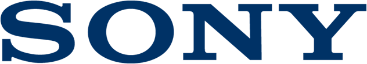 Comunicado de ImprensaSony expande a linha de televisores com três novas séries 4K HDRAs novas televisões 4K HDR da Sony proporcionam uma excelente qualidade de imagem e uma infinidade de funcionalidades inteligentes.A Sony anunciou três novas séries de TV para 2019: XG83, XG80 e XG70. Estas novas gamas estarão disponíveis numa variedade de tamanhos para se adaptarem às diferentes necessidades dos utilizadores, o que as torna uma opção ideal, independentemente das dimensões da sala. Estas novas séries incorporam algumas das mais recentes tecnologias de imagem e áudio da Sony, tornando-se um excelente ponto de partida para quem quer experimentar a experiência 4K HDR.O XG83 possui o processador 4K HDR X1™ da Sony com o remasterizador HDR baseado em objetos e tecnologia HDR Super Bit Mapping™ para reproduzir melhor profundidade, texturas e cores naturais. A imagem é mais definida com níveis de brilho mais altos, para obter imagens excecionalmente realistas.As séries XG83, XG80 e XG70 incluem o reconhecido processador de imagem Sony para visualização imersiva. A tecnologia 4K X-Reality™ PRO expande e aperfeiçoa cada imagem, para abordar a verdadeira qualidade 4K, revelando constantemente detalhes e nuances incríveis em cada cena. Enquanto o Ecrã TRILUMINOS™ garante que todas as cores expostas sejam mais reais. O design elegante dos televisores pode ser adaptado a qualquer decoração, graças à sua moldura de alumínio (XG83) ou ao aro de alumínio escovado (XG80, XG70) e aos seus elegantes suportes, que podem ocultar os cabos e respeitar a decoração da sala de estar.Os modelos XG83 e XG80 apresentam a Sony Android TV, que suporta uma ampla variedade de aplicações do Google Play™, incluindo YouTube™, Netflix, Vídeo Prime e muito mais1. Para tornar a TV e a casa ainda mais inteligentes, os modelos XG83 e XG80 possuem o Assistente do Google integrado. Os espectadores podem simplesmente falar com o controlo remoto, utilizando o Assistente do Google para planear rapidamente o dia, descobrir conteúdos ou reproduzir programas de TV, filmes e muito mais2. O XG70 possui um navegador de Internet integrado e permite que possa aproveitar programas e filmes através de aplicações populares como o Netflix e o YouTube3.Tamanhos disponíveis:XG83: 43", 49".XG80: 43", 49", 55", 65", 75".XG70: 43", 49", 55", 65".Para obter mais informações, disponibilidade e preços, visite o website da Sony:XG83: https://www.sony.es/electronics/televisores/xg8305-series XG80: https://www.sony.es/electronics/televisores/xg8096-series XG70: https://www.sony.es/electronics/televisores/xg7002-series A disponibilidade varia por região.A disponibilidade do Google Assistente depende da região.A especificação remota varia por região e modelo de TV.Google, Android TV e outras marcas e logotipos relacionados são marcas registradas da Google LLC.Amazon, Amazon Prime Video e todos os logotipos relacionados são marcas registradas da Amazon.com, Inc. ou de afiliados.Sobre a Sony CorporationA Sony Corporation é um fabricante líder de produtos de áudio, vídeo, imagem, jogos, comunicação, dispositivos essenciais e tecnologias da informação, para os consumidores e o mercado profissional. Graças às suas atividades no mundo da música, da imagem, do entretenimento interativo e online, a Sony está numa posição única para ser a empresa líder mundial no setor da eletrónica e do entretenimento. A Sony registou um volume de vendas anual consolidado de aproximadamente 77 mil milhões de dólares no ano fiscal terminado a 31 de março de 2018. Website Global da Sony: http://www.sony.net/